LISTENINGS   . NAME______________________________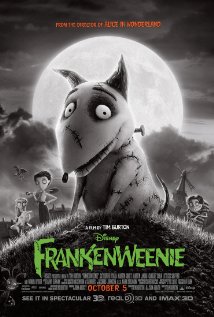 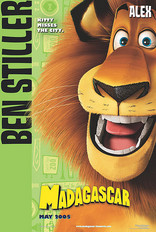 LISTENINGhttp://www.youtube.com/watch2UcFrankenweenie Trailer 1.-